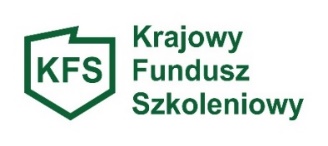 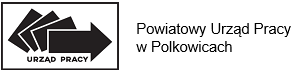 Oświadczenie Pracodawcy ubiegającego się o przyznanie środków 
z Krajowego Funduszu Szkoleniowego w ramach priorytetu 1
(Wsparcie kształcenia ustawicznego w związku z zastosowaniem w firmach nowych procesów, technologii i narzędzi pracy.)Oświadczam, że w związku z wnioskowanym finansowaniem na kształcenie ustawiczne pn. ………………………………………………………………………………………………………………………………………………………………………
(pełna nazwa kształcenia ustawicznego)osoby biorące w nim udział będą wykonywać nowe zadania związane z wprowadzonymi zmianami / planowanymi do wprowadzenia zmianami*.Jednocześnie oświadczam, że zostały / zostaną* zakupione nowe maszyny i narzędzia w ciągu jednego roku przed złożeniem wniosku/ w ciągu 3 miesięcy po jego złożeniu*; zostały / będą* wdrożone nowe procesy, technologie i systemy w ciągu jednego roku przed złożeniem wniosku / w ciągu 3 miesięcy po jego złożeniu*;*niepotrzebne skreślićW ramach tego priorytetu dodatkowo należy przedłożyć dokumenty (np. faktury, rachunki, umowy, zarządzenia) świadczące o dostępie do tego priorytetu.………………………………………………….			   …………………………………………………
(miejscowość, data)						 (podpis i pieczątka Pracodawcy/                                                             						 osoby upoważnionej do reprezentowania Pracodawcy)